GEOGRFIAKl.5-6  								 		15.V.2020 r				Temat: LITWA i BIAŁORUŚLITWA: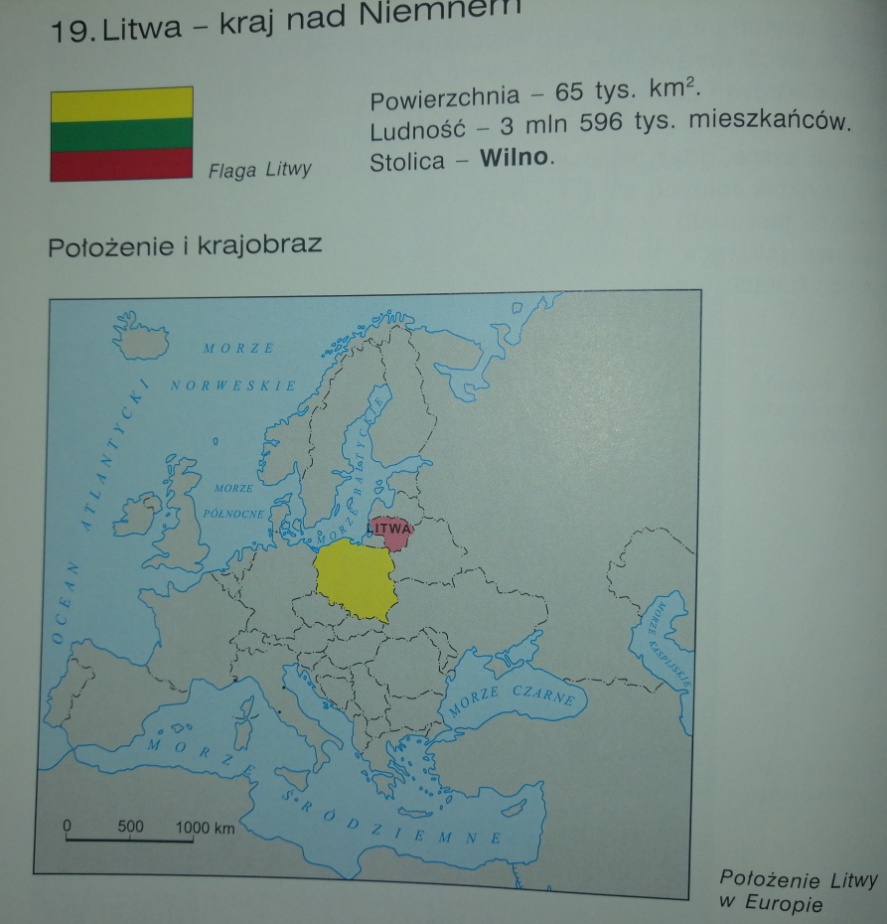 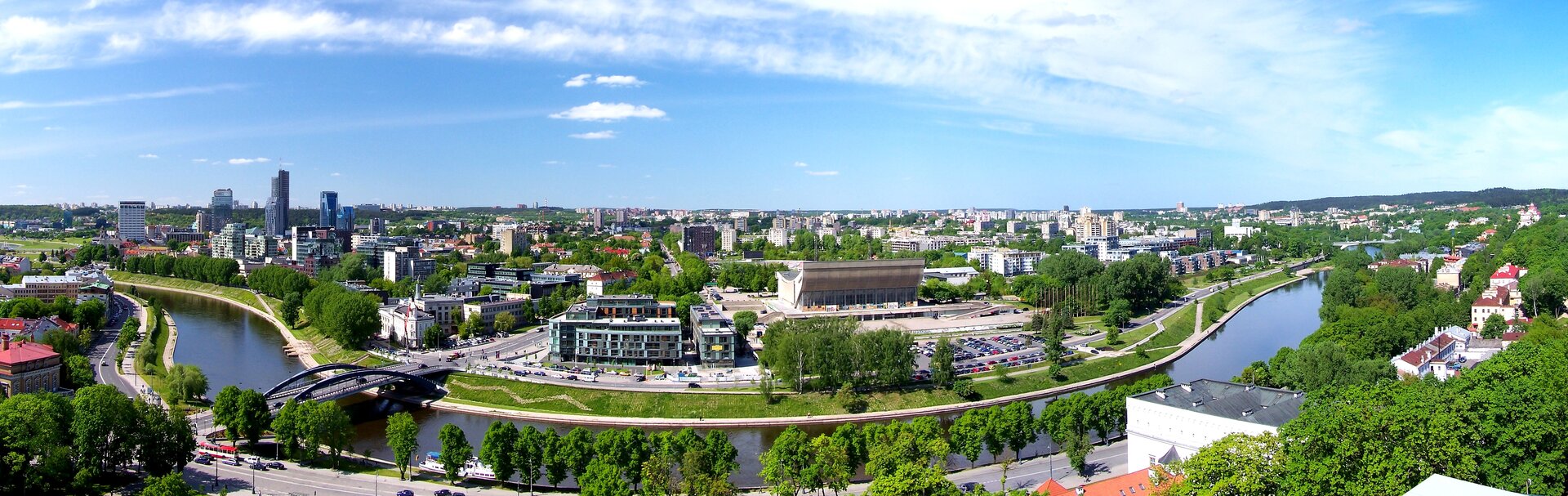 Wilno – stolica Litwy1. Położenie -Litwa to małe państwo leżące na południowo-wschodnim wybrzeżu Morza Bałtyckiego. Ma powierzchnię ponad 65 tys. Km.kw2,  od Polski jest mniejsza blisko pięciokrotnie. Stolica kraju to Wilno.
Litwa graniczy z czterema państwami – z Łotwą na północy, z Białorusią na wschodzie i południu, z Polską na południu oraz z obwodem kaliningradzkim, będącym częścią Rosji. 2. Warunki naturalnePod względem rzeźby terenu, – dominują płaskie tereny nizinne, które są urozmaicone niewielkimi wzniesieniami. Centralną część Litwy zajmuje Nizina Środkowolitewska. Po jej wschodniej stronie rozciąga się Pojezierze Litewskie z najwyższym punktem kraju – Górą Auksztocką o wysokości 294 m n.p.m. Główną rzeką jest Niemen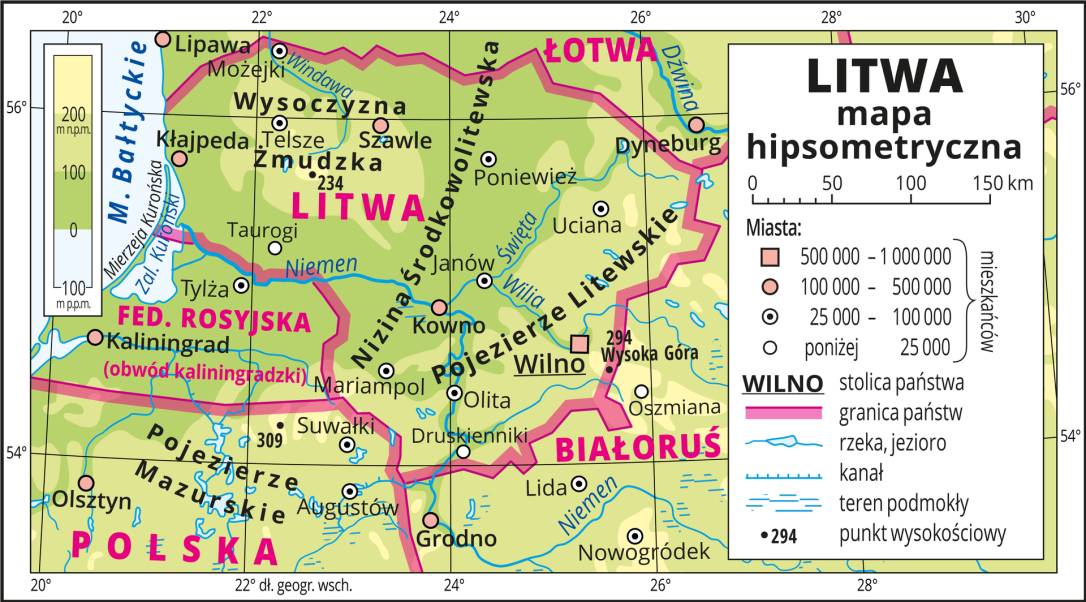 3. Ludność LitwyNa Litwie mieszka nieco ponad 3 mln osób. Liczba ludności Litwy od wielu lat spada.4. Gospodarka LitwyGospodarka  Rozwija się przede wszystkim handel i transport, a ponadto powstają też liczne centra biznesowo-finansowe. Główny ośrodkiem usługowym jest oczywiście WilnoLitwa przystąpiła do Unii Europejskiej w 2004 roku razem z Łotwą i Estonią, a także z Polską BIAŁORUŚ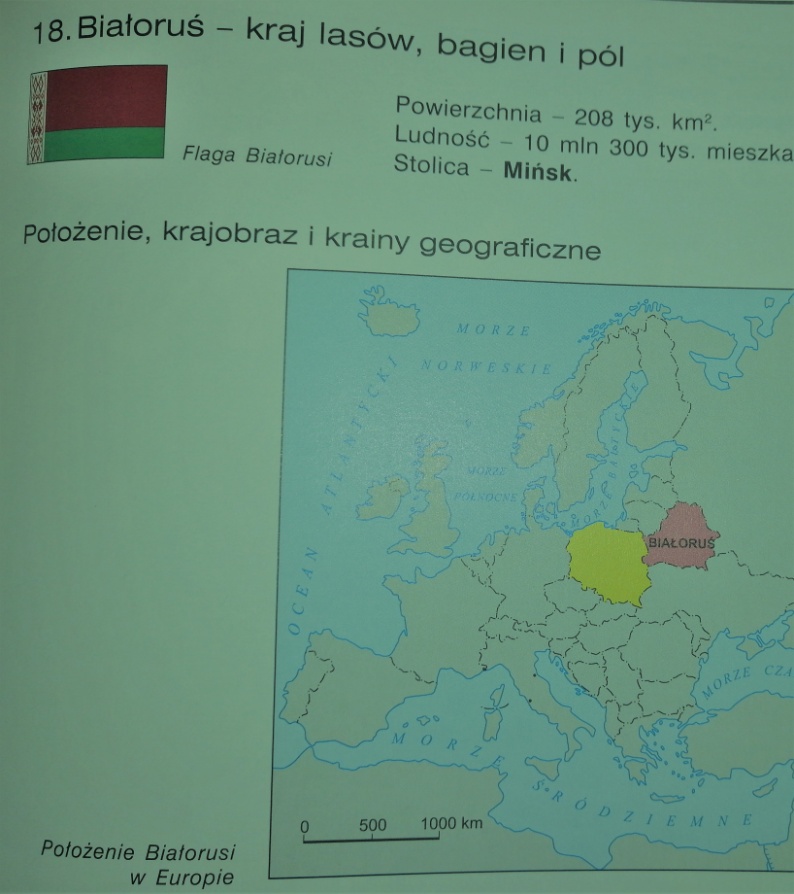 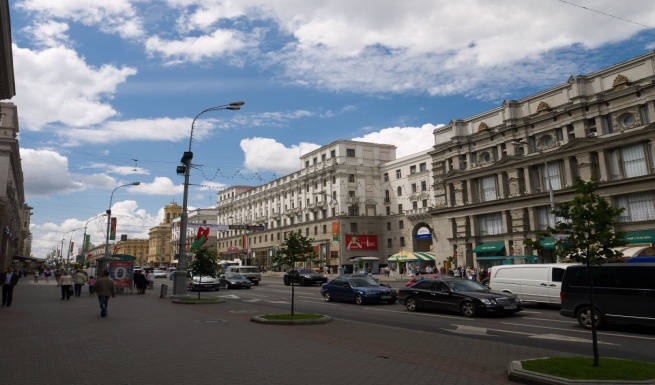 Mińsk – stolica Białorusi1. Położenie i podział BiałorusiBiałoruś to państwo średniej wielkości w Europie Wschodniej. Jej powierzchnia wynosi ponad 207 tys. km2, czyli odpowiada 2/3 obszaru Polski. Stolicą kraju jest Mińsk.
Białoruś to największe państwo europejskie nieposiadające dostępu do morza. Ze wszystkich stron otaczają ją kraje sąsiednie – Rosja od wschodu, Ukraina od południa, Polska od zachodu, Litwa od północnego zachodu i Łotwa od północy. Białoruś nie należy do Unii Europejskiej.2. Warunki naturalneBiałoruś to kraj nizinny, w całości leżący na zachodzie wielkiej Niziny Wschodnioeuropejskiej. Powierzchnia terenu jest przeważnie płaska. 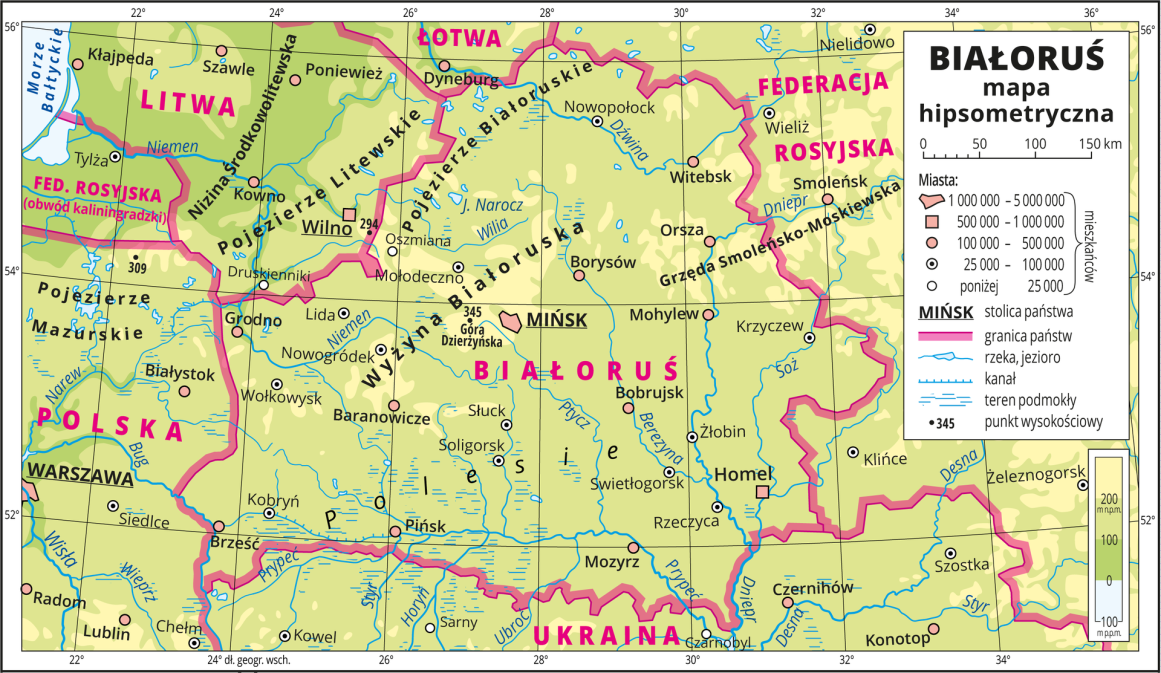 3. Ludność BiałorusiBiałoruś liczy obecnie około 9,5 mln mieszkańców. Jest to bardzo mało. Słabe zaludnienie Białorusi wynika głównie ze znacznego zalesienia oraz ze stosunkowo dużych powierzchni zajętych przez trudnodostępne tereny podmokłe. Notatka do zeszytu:Temat: LITWA i BIAŁORUŚLitwa jest małym krajem wschodnioeuropejskim leżącym nad Morzem Bałtyckim.Litwa to kraj nizin,  1/3 powierzchni Litwy zajmują lasyNa Litwie mieszka  około 3 mln osób. Największe miasto to Wilno – stolica kraju Białoruś to kraj Europy Wschodniej o średniej wielkości i bez dostępu do morza.Stolicą Białorusi jest MińskBiałoruś jest nizinna, zalesiona i jest tam dużo bagien, dlatego jest krajem słabo zaludnionym – liczy niespełna 10 mln mieszkańców  największa rzeka Litwy to Niemen a  Białorusi  to Dniepr.Litwa należy do Unii Europejskiej a Białoruś nie należy.Zadanie domoweUzupełnij tabelkę:POZDRAWIAM PaństwoLITWABIAŁORUŚflaga /narysuj/powierzchniaw km.kw.liczba ludnościstolicanajdłuższa rzekadostęp do morzatak/nienależy do Unii Europejskiejtak/nie